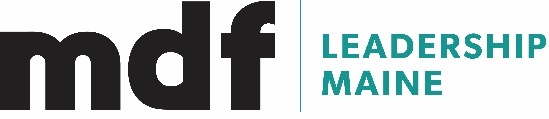 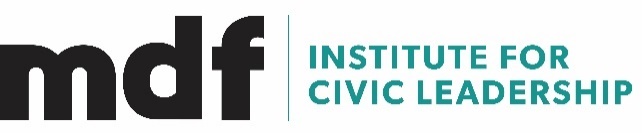 APPLICATION PART II: Personal ReflectionsINSTRUCTIONS:Complete Part II of your application in this Word document by typing your responses below each question (using suggested word counts)When the form is completed, save it on your computerUpload the form in Word or PDF format  to your online application 1. 	Please elaborate on leadership roles you have played to date, including opportunities within your own organization and/or previous work places and past volunteer experiences. (300-500 words). 2. 	Please list your current volunteer and civic activities in Maine and beyond.3. 	What have you found to be significant challenges in your own leadership experiences and what skills, understanding and learning do you hope to acquire from participating in this MDF program? (300 words or less).4. 	Please list two or three issues that you most care about and to which you would be most likely to apply your learning.5. 	MDF is committed to building shared vision and trust among diverse citizens and interests, as well as developing, informing and engaging leaders in working on critical issues in our communities and organizations.  What unique strengths, background, identities and attributes do you feel you will bring to this experience (300 words or less)?Please carefully consider: We expect you to commit to every session, as absences affect class cohesion and diminish everyone’s learning.  If you miss more than 24 cumulative hours, depending on the circumstances, you may be asked to leave the program.The Outward Bound session is mandatory. There is a meaningful role for everyone in this experience, even if you have specific physical or cultural requirements.  Travel to the venues is your responsibility.  Participants often set up carpools.  For Leadership Maine, you will be involved in a team project that will require you to work with a group of classmates outside of program days and hours. This averages roughly 3 extra hours a month throughout the program.English language proficiency – reading, listening and speaking – is important to your learning in this experience.  Signature of Commitment:If selected, I pledge to participate fully in this leadership experience, be present at each session, and honor the required time commitments.Applicant Signature (electronic is accepted): _______________________________________________Date: ______________________________